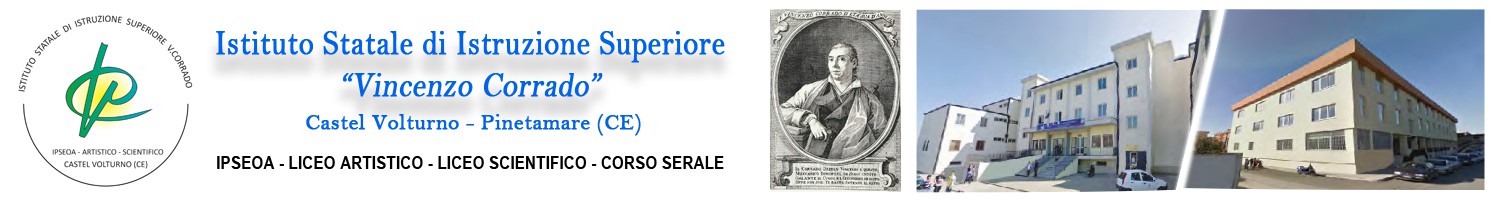 VERBALE N.    DELLA RIUNIONE DEL CONSIGLIO DELLA CLASSE …… SEZIONE ……..Il giorno ….., alle ore …..,  in modalità telematica con l’utilizzo della piattaforma G-Suite dell’Istituto, con l’applicazione Google-Meet, con il link  …………, si riuniscono i docenti del consiglio della classe ….. sezione …… , per discutere dei seguenti punti all’ O.d.G. :1.	Approvazione del verbale della seduta precedente;2.	Andamento didattico – disciplinare; 3.	Valutazione periodica degli apprendimenti: monitoraggio attuazione PFI, PDP, PEI e PCTO; 4.          Classi Quinte: Griglie di valutazione prima prova scritta, secondo O.M. 65/2022, Art. 21, con riferimento a D.M. 1095/2019; 5.	Classi Quinte: Definizione struttura e caratteristiche seconda prova scritta e g, come previsto da O.M. 65/2022, Art. 20, commi 2-3-4; 6.	Classi Quinte: Curriculum dello studente: monitoraggio e compilazione, come previsto da D.M. 88 del 06/08/2020;7.         Predisposizione del documento del 15 Maggio;8.	Varie ed eventuali.Risultano presenti i docenti:………..Risultano assenti i docenti:………….Presiede la riunione:Il Dirigente scolastico; Il Collaboratore Vicario; Il Docente Coordinatore.Svolge la funzione di segretario verbalizzante ……………….Relativamente a ciascun punto previsto all’ordine del giorno è emerso che:Punto 1: …………………………………………………………………………………………………………………………………………………………………………………………………………………………………………………………………………………………………………………………………………………………………………………………………………Punto 2: …………………………………………………………………………………………………………………………………………………………………………………………………………………………………………………………………………………………………………………………………………………………………………………………………………Punto 3: …………………………………………………………………………………………………………………………………………………………………………………………………………………………………………………………………………………………………………………………………………………………………………………………………………Punto 4: …………………………………………………………………………………………………………………………………………………………………………………………………………………………………………………………………………………………………………………………………………………………………………………………………………Punto 5: Come definito dall’O.M. 65/2022, Art. 21, comma 2, con riferimento al d.m. 1095/2019, per la prima prova scritta la commissione provvederà all’elaborazione della stessa. Punto 6: Si procede con la definizione della struttura e caratteristica della seconda prova scritta. I docenti titolari della disciplina oggetto della seconda prova di tutte le sottocommissioni operanti nella scuola predisporranno collegialmente struttura, tipologia, durata e griglia di valutazione, secondo O.M. 65/2022, Art. 20, comma 2, Allegato B1/B3, e in base a quanto sarà evidenziato nel documento della classe del 15 maggio. Punto 7: …………………………………………………………………………………………………………………………………………………………………………………………………………………………………………………………………………………………………………………………………………………………………………………………………………Punto 8: …………………………………………………………………………………………………………………………………………………………………………………………………………………………………………………………………………………………………………………………………………………………………………………………………………Punto 9: …………………………………………………………………………………………………………………………………………………………………………………………………………………………………………………………………………………………………………………………………………………………………………………………………………Terminata l’analisi dei punti all’ordine del giorno e non avendo altro da discutere la seduta viene sciolta alle ore ………...Docente Coordinatore                                                                           Docente Verbalizzante